 الجمهورية الإسلامية الموريتانية												شرف – إخاء - عدل وزارة الداخلية واللامركزية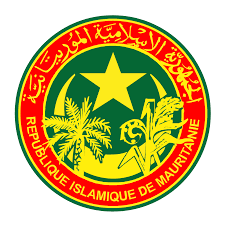 النشرة اليومية الأحد 01 سبتمبر 2019الولايةالمكانالأضرارطبيعة التدخلطبيعة التدخلالملاحظاتالولايةالمكانالأضرارفك العزلةالخدمات الأساسية والمساعداتالملاحظاتالحوض الغربيقرية بولنوار على طريق  لعيون – اعوينات ازبلتضرر الطريق عند الكلم 65 من مدينة لعيون لم يعطل  تضرر الطريق حركة المرورالحوض الغربيمقاطعتي لعيون و تامشكط تضرر 21 سدا صغيرا من بينها 7 اسمنت و 14 رمليةتوجه بعثة فنية اليوم إلى عين المكان لتقييم الأضرار و اقتراح الحلول المناسبة لعصابهبلدية حسي الطين التابعة لمقاطعة بومديدمخاوف من انهيار سد احسي الطين بعد ارتفاع منسوب المياه فيه بشكل غير اعتياديتم إفاد بعثة فنية متخصصة لمعاينة وتقييم وضعيته بعد تقييم وضع السد من قبل البعثة الفنية تم ارسال آليات لتدعيم السد كوركولقريتي وجى بوصياب و مفتاح الخير التابعتين  لمقاطعة كيهيديسقوط بعض المنازل وصعوبة الوصول إليها بسبب المياهاكتمال عملية إحصاء الخسائركوركولدولل الواقعة على  بعد 35 كلم على الطريق الرابط بين كيهيدي ومقامههدمت السيول 2 متر من عرض الجسر و 6 متر من طوله وبقي الطريق أحادي المسار.تم إصلاح جسري تاكا ودلل عودة حركة المرور لانسيابيتها العادية كوركولمدخل مقاطعة مقامة على طريق مقامه – كيهيدي  تضرر جزء من الطريق عند مدخل المدينةإرسال آليات إلى عين المكان لإصلاح الأضرار لم يعطل  تضرر الطريق حركة المروركوركولقرية يري ماني التابعة لبلدية ضولل مقاطعة كيهيدي محاصرة القرية بالمياه من الجهة الشرقية ستتجه اليات لفتح منفذ لصرف المياه عن الجانب المهدد من القريةشبه محاصرة القرية بالمياهلبراكنهآلاكإقامة مستشفي طوارئ  ميداني متكامل من طرف الجيش الوطنيأصبح المستشفى جاهزا للعمل كيدي ماغهمقاطعة ولد ينجهعقد الوفد الرسمي الذي يرأسه الأمين العام لوزارة الداخلية واللامركزية رفقة الأمين العام لوزارة الإسكان والعمران والاستصلاح الترابي اجتماعا موسعا ضم كل من السلطات الإدارية و المنتخبين و الفاعلين المحليين في المقاطعة لتقييم الوضعية والوقوف على تقدم أعمال إعادة التأهيل ومواساة المتضررين.توجه الوفد الرسمي اليوم لزيارة بعض القرى التابعة لمقاطعة غابو كيدي ماغهكيدي ماغهكيدي ماغهكيدي ماغه